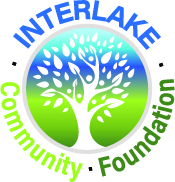 Donation Form:Name of endowment fund for donation: Ryan Grandmont Memorial FundDonor Name:Donor Address:						If applicable,Donor Telephone:				in Memory or in Honour of:Donor Email address:Please mark with an (X) if you wish your gift to be anonymous______Please make cheques payable to the Interlake Community Foundation and mail with this form to PO Box 1575 Stonewall MB R0C 2Z0If you wish to donate with a credit card, call our office or visit www.endowmanitoba.ca/community-foundations/interlake-community-foundation/ Thank you for investing in your community!Donation Form:Name of endowment fund for donation: Ryan Grandmont Memorial FundDonor Name:Donor Address:						If applicable,Donor Telephone:				in Memory or in Honour of:Donor Email address:Please mark with an (X) if you wish your gift to be anonymous______Please make cheques payable to the Interlake Community Foundation and mail with this form to PO Box 1575 Stonewall MB R0C 2Z0If you wish to donate with a credit card, call our office or visit www.endowmanitoba.ca/community-foundations/interlake-community-foundation/ Thank you for investing in your community!